HUBUNGAN BANTUAN SOSIAL DENGAN PEMENUHAN KEBUTUHAN PANGAN KELUARGA DI DESA MENGKUBANG KECAMATAN DAMAR KABUPATEN BELITUNG TIMURSKRIPSIDiajukan untuk Memenuhi salah satu Syarat dalam Menempuh Ujian Sidang Strata Satu (S1) Program Studi Kesejahteraan Sosial pada Fakultas Ilmu Sosial dan Politik Universitas PasundanDisusun Oleh :ADINDA MONITA YURISKA162020057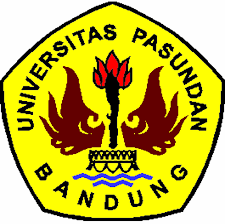 PROGRAM STUDI ILMU KESEJAHTERAAN SOSIALFAKULTAS ILMU SOSIAL DAN ILMU POLITIKUNIVERSITAS PASUNDAN BANDUNG2020